VSTUPNÍ ČÁSTNázev moduluPříprava dat pro sítotisk (Úvod do problematiky sítotisku)Kód modulu34-m-4/AA46Typ vzděláváníOdborné vzděláváníTyp modulu(odborný) teoreticko–praktickýVyužitelnost vzdělávacího moduluKategorie dosaženého vzděláníL0 (EQF úroveň 4)Skupiny oborů34 - Polygrafie, zpracování papíru, filmu a fotografieKomplexní úlohaVyužití sítotiskuProfesní kvalifikaceOperátor DTP
(kód: 34-015-H)
Operátor zhotovení tiskových forem
(kód: 34-035-H)
Tiskař na sítotiskových strojích
(kód: 34-013-H)
Platnost standardu od05. 02. 2019Obory vzdělání - poznámky34-53-L/01 Reprodukční grafik pro médiaDélka modulu (počet hodin)16Poznámka k délce moduluPlatnost modulu od30. 04. 2020Platnost modulu doVstupní předpokladyModuly z oblasti technologie: Polygrafická výroba, Vývoj obrazu a textu, Design dokumentu, Definice digitálních předloh, Hardware a software v pre-pressu, Standardizace a stabilizace v pre-pressu, Zpracování digitálních předloh, Pracovní postupy při výrobě tiskovin, Odborná terminologie a zásady grafické úpravy tiskovinModuly z oblasti všeobecné polygrafie: Světlo, barva, barvové prostory, Digitální workflow, Principy tisku,Přehled pracovního postupu v grafickém průmyslu, Tiskové techniky (resp. dílčí modul Průtisk - sítotisk)JÁDRO MODULUCharakteristika moduluCílem modulu je seznámit žáky s přípravou dat pro sítotiskovou tiskovou techniku. Seznamuje žáky s předtiskovou přípravou v oblasti průtisku. Modul rozšíří odborné kompetence žáků zejména v oblasti přípravy dat pro sítotiskovou techniku a v oblasti metod zhotovení tiskové formy. Žáci rovněž samostatně posoudí kvalitu tiskového výstupu. Modul seznamuje žáky s širokou škálou potiskovaných materiálů, typů sítotiskových barev a s využitím sítotisku.Očekávané výsledky učeníOčekávané výsledky učení vycházejí z odborných kompetencí definovaných v RVP 34-53-H/01 Reprodukční grafik a 34-53-L/01 Reprodukční grafik pro média a z kompetencí definovaných v těchto profesních kvalifikacích:34-015-H Operátor DTP34-035-H Operátor zhotovení tiskových forem34-013-H  Tiskař na sítotiskových strojíchŽák:popíše využití sítotisku při potiskování široké škály materiálů ve tvaru rovinném i prostorovémpopíše užití různých typů sítotiskových barev a další tiskové substance (např. laků)na potiskovaném materiálu charakterizuje rozdílně tlustý nános tiskové barvypopíše druhy sítotiskových rámů k upevnění sítovinycharakterizuje a rozdělí sítotiskovou tkaninu podle různých hledisekvysvětlí způsoby napínání tkaniny jak ruční, tak strojovépopíše zhotovení přímé šablony konvenčním způsobem                                          popíše přípravu sítotiskových forem technologií CtSpopíše hlavní části sítotiskového stroje, vysvětlí princip sítotiskuzvolí postup tiskařské práce, potřebných pomůcek a barev na sítotiskových strojíchzhotoví komplexní elektronické tiskové podklady pro výrobu sítotiskových forem s využitím grafických počítačových programůKompetence ve vazbě na NSK34-015-H Operátor DTP:Zhotovování komplexních elektronických tiskových podkladů pro výrobu tiskových forem s využitím grafických počítačových programů34-035-H Operátor zhotovení tiskových forem:Zhotovování komplexních elektronických tiskových podkladů pro výrobu tiskových forem s využitím grafických počítačových programů34-013-H Tiskař na sítotiskových strojích:Volba postupu tiskařské práce, potřebných pomůcek a barev na sítotiskových strojíchObsah vzdělávání (rozpis učiva)1. Příprava sítotiskových foremzhotovení přímé šablony konvenčním způsobemsítotiskový rám: dřevo, kvalitní ocel, lehké slitinysítotisková tkanina (materiál) a její způsob napínánítechnologie digitálního zhotovování tiskových forem jako součást výrobního workflowzkrácení procesu výroby tiskové formy s vyloučením fáze zhotovování filmů a jejich kopírování na nosiče tiskových foremeliminace chyb, vysoká přesnost tiskového procesuekologické aspekty postupů, které z procesu vylučují chemikálietechnologie Computer-to-Screen (CtS)výhody elektronické archivace oproti skladování filmůkontrola v oblasti počítačů (klasickou kontrolu nahrazují nejrůznější preflightové nástroje)2. Rozdělení technologii CtSinkjetová technologietermální CtS systémy - technologie termotransferuDigital Light Processing (DLP; přímá digitální expozice na bázi optických polovodičových čipů)laserové systémy3. Využití sítotiskuv elektrotechnickém průmysluv textilním průmysluv obalovém průmysluv keramickém průmysluv propagaci a reklaměpři potiskování široké škály materiálů ve tvaru rovinném i prostorovémužití různých typů sítotiskových barev a další tiskové substance, například lakůvytváření na potiskovaném materiálu rozdílně tlustého nánosu tiskové barvy nebo jiné vrstvyUčební činnosti žáků a strategie výukyVe výuce se doporučuje kombinovat níže uvedené metody výuky:A. Metody slovní:monologické metody (popis, vysvětlování, výklad),dialogické metody (diskuse k vybraným problémům),metody práce s učebnicí, odborným časopisem, internetemB. Metody názorně demonstrační:dynamická a statická projekce prezentace videomateriáluC. Metody praktické:využívání technického vybavení školních učebenPři výkladu se požaduje aktivní spolupráce žáků při získávání informací v návaznosti na dřívější poznatky z teoretického vyučování i z odborného výcviku. Doporučuje se doplnit výuku exkurzí.Výsledek učení: popíše využití sítotisku při potiskování široké škály materiálů ve tvaru rovinném i prostorovémžák pracuje s textem i obrazem (učebnice, nástěnné obrazové prezentace, PP či DVD prezentace)žák využívá informační zdroje (internet)na základě získaných informací žák popíše využití sítotisku v jednotlivých odvětvích průmyslu, propagaci a reklamě, a to při potiskování široké škály materiálů ve tvaru rovinném i prostorovémVýsledek učení: popíše užití různých typů sítotiskových barev

a další tiskové substance (např. laků)žák pracuje s textem i obrazem (učebnice, nástěnné obrazové prezentace, PP či DVD prezentace)žák využívá informační zdroje (internet)na základě získaných informací žák popíše užití sítotiskových barev a lakůVýsledek učení: na potiskovaném materiálu charakterizuje rozdílně tlustý nános tiskové barvyžák pracuje s textem i obrazem (učebnice, nástěnné obrazové prezentace, PP či DVD prezentace)žák využívá informační zdroje (internet)na základě získaných informací žák charakterizuje rozdílné vrstvy nánosu tiskové barvyVýsledek učení: popíše druhy sítotiskových rámů k upevnění sítovinyžák pracuje s textem i obrazem (učebnice, nástěnné obrazové prezentace, PP či DVD prezentace)žák využívá informační zdroje (internet)na základě získaných informací žák popíše druhy sítotiskových rámů sloužící k upevnění sítovinyVýsledek učení: charakterizuje a rozdělí sítotiskovou tkaninu podle různých hledisekžák pracuje s textem i obrazem (učebnice, nástěnné obrazové prezentace, PP či DVD prezentace)žák využívá informační zdroje (internet)na základě získaných informací žák charakterizuje a rozdělí sítotiskovou tkaninu podle suroviny, druhu vlákna, hustoty sítoviny, tloušťky vlákna, vazby tkaní a barevnostiVýsledek učení: vysvětlí způsoby napínání tkaniny při sítotiskužák pracuje s textem i obrazem (učebnice, nástěnné obrazové prezentace, PP či DVD prezentace)žák využívá informační zdroje (internet)na základě získaných informací žák vysvětlí ruční i strojové způsoby napínání tkaniny při sítotiskuVýsledek učení: popíše zhotovení přímé šablony konvenčním způsobemžák pracuje s textem i obrazem (učebnice, nástěnné obrazové prezentace, PP či DVD prezentace)žák využívá informační zdroje (internet)na základě získaných informací žák popíše zhotovení přímé šablony konvenčním způsobemVýsledek učení: popíše přípravu sítotiskových forem technologií CtSžák pracuje s textem i obrazem (učebnice, nástěnné obrazové prezentace, PP či DVD prezentace)žák využívá informační zdroje (internet)žák sleduje prezentace sítotisku při odborných exkurzíchna základě získaných informací žák vysvětlí aspekty přípravy sítotiskové formy a popíše jednotlivé technologie (inkjetová technologie, termální CtS systémy, Digital Light Processing, laserové systémy)Výsledek učení: popíše hlavní části sítotiskového stroje, vysvětlí princip sítotiskužák pracuje s textem i obrazem (učebnice, nástěnné obrazové prezentace, PP či DVD prezentace)žák využívá informační zdroje (internet)žák sleduje prezentace sítotisku při odborných exkurzíchna základě získaných informací žák charakterizuje hlavní části sítotiskového stroje a vysvětlí princip sítotiskuVýsledek učení: zvolí postup tiskařské práce, potřebných pomůcek a barev na sítotiskových strojíchžák navrhne racionální technologický postup přípravy a tisku plakátu podle zadánížák zvolí druh tiskových barev pro tisk plakátu na archovém sítotiskovém stroji podle zadáníVýsledek učení: zhotoví komplexní elektronické tiskové podklady pro výrobu sítotiskových forem s využitím grafických počítačových programůžák připraví tiskové podklady v příslušném počítačovém programu ve formátu PDF pro tisk propagačního letáku pro osvit kopírovacích filmových podkladů pro zhotovení tiskových forem v sítotisku s ohledem na potiskovaný materiál podle zadáníZařazení do učebního plánu, ročníkS ohledem na posouzení nutných vstupních předpokladů se doporučuje zařadit tento modul do výuky v druhé polovině studia, u oboru vzdělání kategorie vzdělání L0 v 4. ročníku.VÝSTUPNÍ ČÁSTZpůsob ověřování dosažených výsledkůPodklady pro klasifikaci - písemné a ústní zkoušení (včetně orientačního), praktické předvedeníSamostatná práce žáků: referát, projektAktivní přístup k tvořivé činnosti - osobitý tvůrčí přístup (představivost, individualita projevu, originalita)Spolupráce s ostatními žáky během skupinové práceKritéria hodnocení1. Písemné zkoušení:20 otázek po 10 bodech; max. počet dosažených bodů 200Hodnocení:uspěl - 120-200 bodůneuspěl - méně než 120 bodů2. Ústní zkoušení:Žák je průběžně ústně zkoušen a hodnocen klasifikační stupnicí 1-5. Přihlíží se k tomu, zda žák odpovídá správně na kladené otázky, vyjadřuje se přesně a srozumitelně, má o prověřovaném učivu povědomí a má základní znalosti z oblasti sítotisku.Hodnocení:uspěl - průměrná známka 1-4neuspěl - průměrná známka horší než 43. Praktické předvedeníŽák zhotoví komplexní elektronické tiskové podklady pro výrobu sítotiskových forem a je hodnocen klasifikační stupnicí 1-5.Hodnocení:uspěl - průměrná známka 1-4neuspěl - průměrná známka horší než 44. Samostatná práce (referát/projekt)Žák vypracuje referát/projekt dle zadání a je hodnocen uspěl/neuspěl.5. Docházka:Žák uspěl, pokud má min. 75% docházku do vyučování, přičemž zbývajících 25 % může tvořit pouze omluvená absence (např. nemoc, návštěva lékaře).--------------------------------------------------------------------------------------Celkově žák uspěl, pokud uspěl ve všech pěti kritériích současně.Doporučená literaturaM. Kaplanová a kolektiv: Moderní polygrafie. 3. vyd., SPP, Praha, 2012, ISBN 978-80-254-4230-2R. Blahák, P. Pop: Realizace tiskovin. 1. vyd., Nakladatelství grafické školy, Praha, 2018Odborný tisk: Svět tisku, Noviny pro grafický průmyslPoznámkyDoporučené rozvržení hodin:teoretické vyučování – 10 hodinpraktické vyučování – 6 hodinObsahové upřesněníOV NSK - Odborné vzdělávání ve vztahu k NSKMateriál vznikl v rámci projektu Modernizace odborného vzdělávání (MOV), který byl spolufinancován z Evropských strukturálních a investičních fondů a jehož realizaci zajišťoval Národní pedagogický institut České republiky. Autorem materiálu a všech jeho částí, není-li uvedeno jinak, je Ivo Šabata. Creative Commons CC BY SA 4.0 – Uveďte původ – Zachovejte licenci 4.0 Mezinárodní.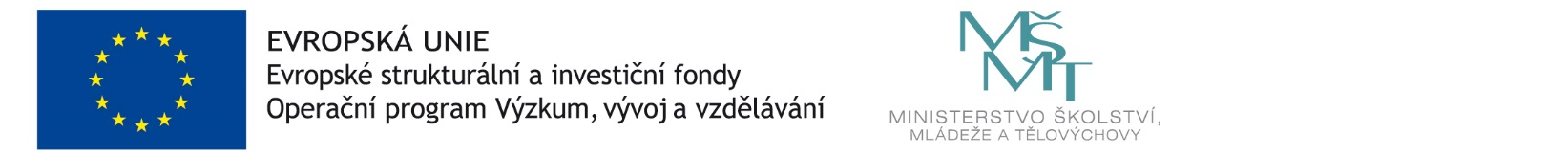 